Teme pentru proiecte de diplomă și disertațieCadru didactic: Asis. dr. ing. Nicoleta STROIAContact: Nicoleta.Stroia@aut.utcluj.ro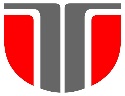 Universitatea Tehnică din Cluj-NapocaFacultatea de Automatică și CalculatoareDomeniul: Ingineria SistemelorProgramul de studiu: Automatică și Informatică Aplicatăanul universitar: 2017-2018Nr. crt.Titlul temeiScurta descriereCerințe /Cunoștințe necesareNivel (licenta/ master)1Detectie defecte contururiSistemele bazate pe procesarea imaginilor pentru controlul si inspectia automata a produselor, faciliteaza automatizarea procesului si asigura respectarea cerintelor prevazute de standardele de control a calitatii.Analiza algoritmilor bazati pe procesare a imaginilor pentru detectia automata a defectelor contururilor.Implementarea si testarea unor algoritmi de detectie a defectelor contururilor pentru produse alimentare.Licenţă2Recunoasterea obiectelor in imagini utilizand descriptori FourierRecunoasterea obiectelor in imagini isi gaseste aplicabilitatea in numeroase aplicatii. Detectia si localizarea automata a obiectelor in imagini utilizeaza diverse metode printre care: recunoasterea obiectelor pe baza continutului lor cromatic sau analiza formei obiectelor.Analiza algoritmilor de recunoastere aobiectelor in imagini.Implementarea si testarea unor algoritmide recunoastere a obiectelor utilizand descriptori Fourier.Licenţă3Recunoasterea obiectelor in imagini utilizand histograma colorRecunoasterea obiectelor in imagini isi gaseste aplicabilitatea in numeroase aplicatii. Detectia si localizarea automata a obiectelor in imagini utilizeaza diverse metode printre care: recunoasterea obiectelor pe baza continutului lor cromatic sau analiza formei obiectelor.Analiza algoritmilor de recunoastere aobiectelor in imagini.Implementarea si testarea unor algoritmide recunoastere a obiectelor utilizand histograma color.Licenţă4, 5Propuneri studenti in domeniul procesarii de semnaleLicenţă